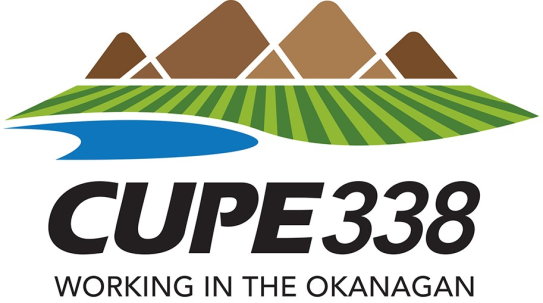 April 7, 2020 COVID-19 UpdatesHello CUPE 338 members,I hope this message finds you doing well.As the Union monitors this pandemic and follows the guidance of Provincial and Federal authorities, it continues to work closely with employers to sustain work for as many of our members as possible.  To date, we have experienced layoffs of approximately 65 members throughout our local. The majority have been City of Kelowna part-time recreation staff.  I assure you that the Union will keep working with employers to retain positions, while giving members the opportunity to be at home if they have family or health circumstances that make it difficult to be at work.At present, there are approximately 300 members working remotely from home. In support of those members that do not have the opportunity to work from home, the Union is working with employers to implement physical distancing, staggering start times, adapting shift changes, and limiting the use to one person per work vehicle.  These measures are being used to help ensure the safety of our members. Please continue to make suggestions to your employers as to how your work can be performed in the safest manner possible. The CUPE Local 338 Executive Committee will continue to hold virtual meetings, whereas the General Membership meeting will be on hold until further notice.  As mentioned in my previous message, the Union office is closed to all in-person meetings. Please continue to work through your Shop Stewards and Vice Presidents if you have any questions or concerns. Contact information can be found at www.cupe338.ca.   We will continue to work towards making this website a source of all current Union information.As no one can predict how things will unfold in the next weeks or months, let’s all work together to ensure we are looking out for each other. Let’s continue to flatten the curve by washing your hands, physically distancing from each other, and staying home as much possible. There is cautious optimism from the BC Government that these measures are working.Above all we want to remain healthy and safe.In solidarity,Ken Pommier